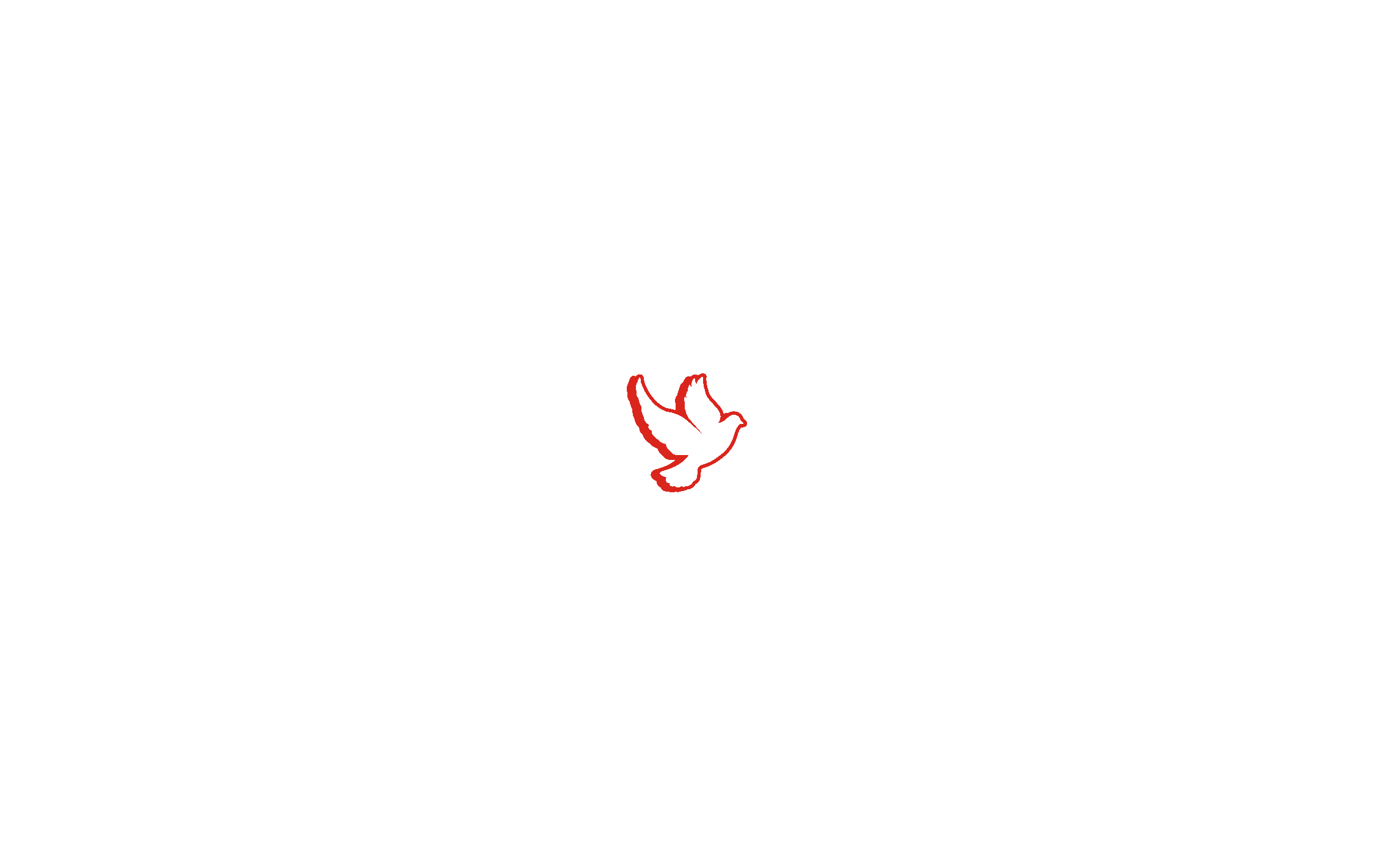 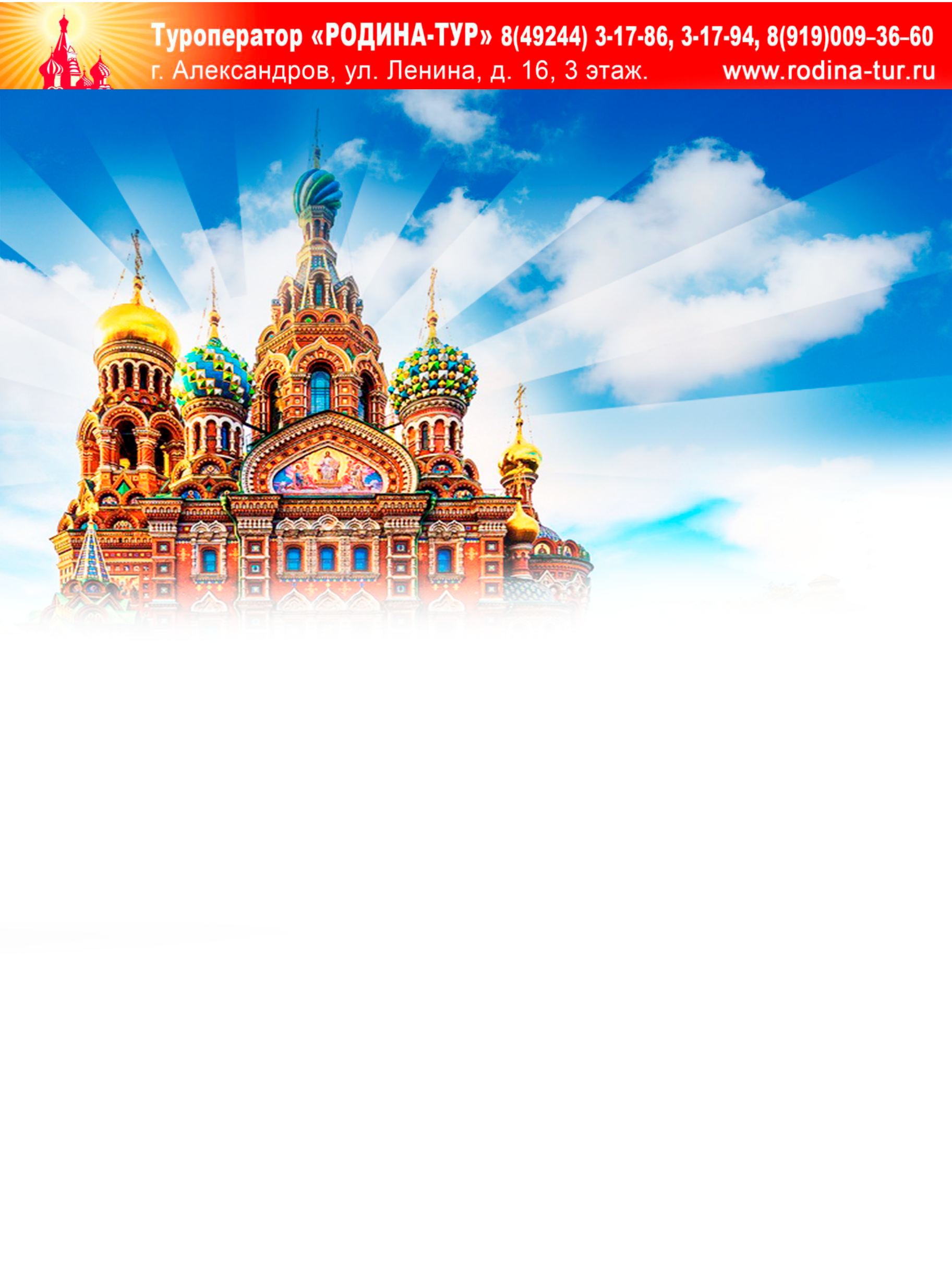 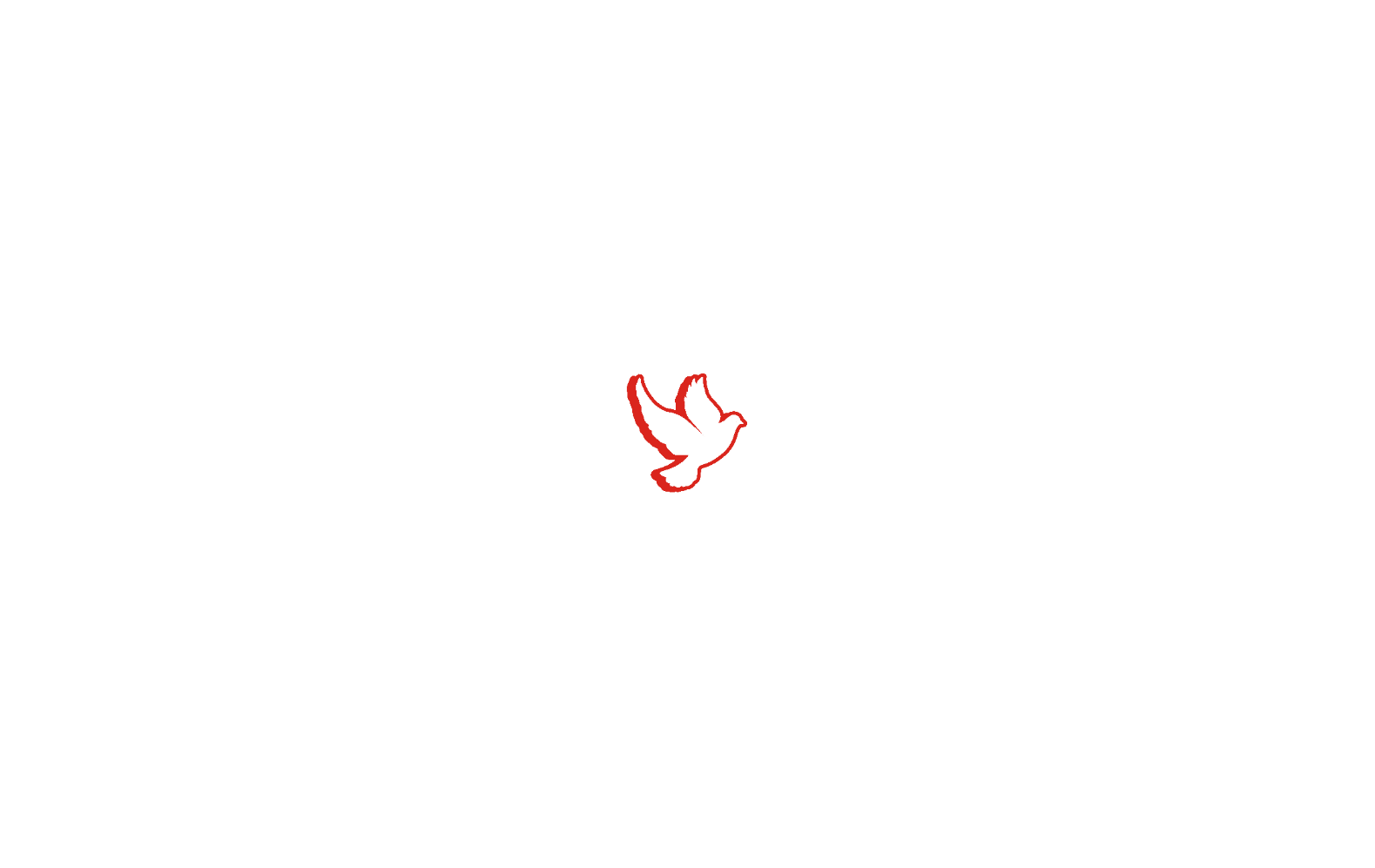 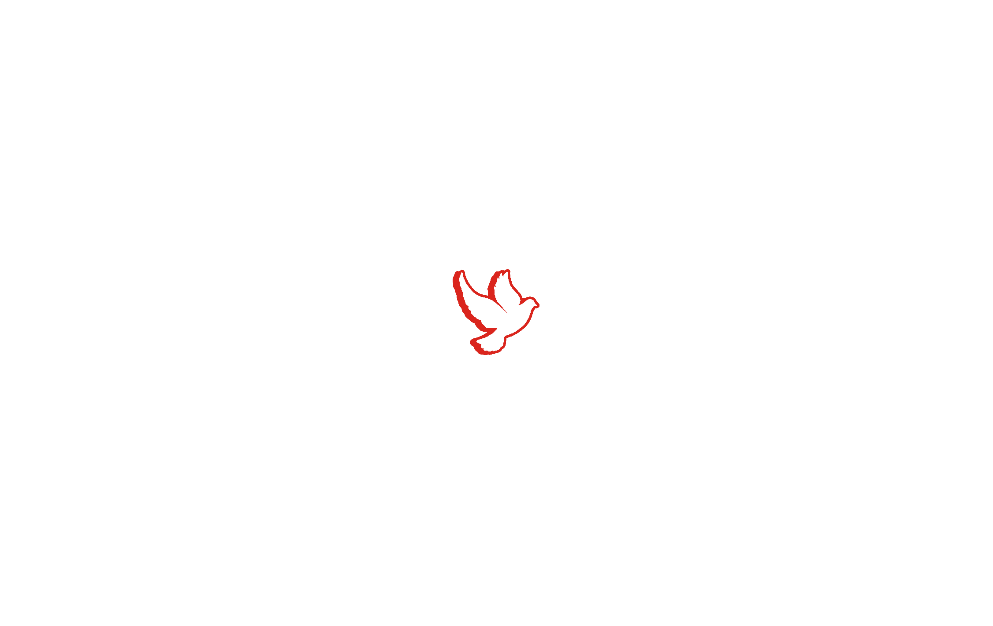 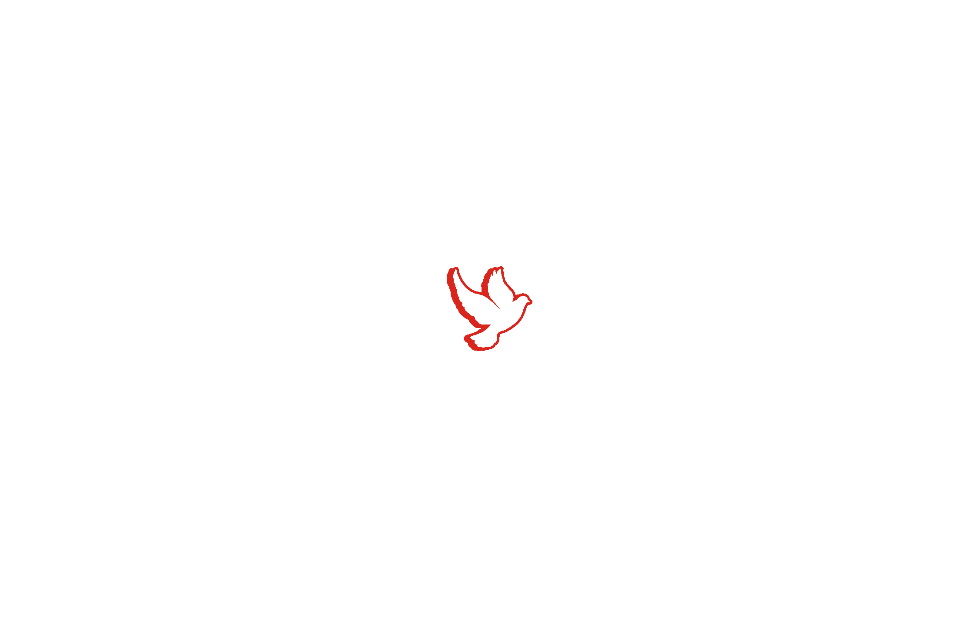 Стоимость тура на одного человека: 11.500 р
 (проезд, проживание в гостинице с удобствами, 2-х разовое питание, экскурсии, услуги гида, 
  сопровождающего лица, страховка).ПРОГРАММА ТУРА САНКТ-ПЕТЕРБУРГ    Стоимость тура на одного человека: 11.500 р  
(проезд, проживание в гостинице с удобствами, 2-х разовое питание, экскурсии, услуги гида, сопровождающего лица, страховка). * Фирма оставляет за собой право вносить некоторые изменения в программу тура без уменьшения общего объема и качества услуг. Время в пути указано ориентировочное. Фирма не несет ответственности за задержки, связанные  с пробками на дорогах.Важно! Обращаем Ваше внимание, что транспортное обслуживание по программе может осуществляться следующими видами автотранспорта: автобус, микроавтобус, минивэн, автомобиль и другое (в зависимости от количества пассажиров). Рассадка, предоставленная при бронировании, может носить условный характер. В случае если представленная рассадка не совпадает с тем типом автотранспортного средства, которое будет осуществлять перевозку на маршруте, то Туроператор заблаговременно информирует заказчиков о замене.31.10ВРЕМЯ ОТПРАВЛЕНИЯ ИЗ ГОРОДОВ:г.Киржач          18.30 ч.,            г.Сергиев Посад   20.30 ч.,          г.Клин     22.30 ч.,             г.Кольчугино  18.30 ч.,           г. Дмитров               21.30 ч.,         г.Тверь    23.45 ч.,31.10ОТПРАВЛЕНИЕ ГРУППЫ ИЗ Г. АЛЕКСАНДРОВ В 19.30 Ч.   Время в пути 12-13 часов. 1 день   «Град Петров!!! И его небесные покровители».Прибытие группы в Санкт-ПетербургЗАВТРАКОБЗОРНАЯ ЭКСКУРСИЯ:ПЕТРОПАВЛОВСКАЯ  КРЕПОСТЬ Петропавловская крепость, основанная Петром I в 1703 году.
Дата закладки крепости считается датой основания города. С нее начинается история города. По преданию, Петр I сам выбрал место для новой крепости – небольшой Заячий остров (по-фински – Енисаари), расположенный в устье реки Невы. Цитадель в форме шестиконечной звезды сооружалась по проекту, составленному французским инженером Ж.Г. Ламбером при участии царя. ПЕТРОПАВЛОВСКИЙ СОБОР (Экскурсия). 
Главный собор Петропавловской крепости, построен в 1712-1732 годах по проекту Доменико Трезини. УСЫПАЛЬНИЦА русских императоров. Здесь были погребены все русские цари династии Романовых, за исключением Петра II и Ивана VI. Петр Первый похоронен у южной стены собора.В 1924 году здание собора получило статус музе.ОБЕДРАЗМЕЩЕНИЕ В ГОСТИНИЦЕПРОДОЛЖЕНИЕ ОБЗОРНОЙ ЭКУСКУРСИИ:СВЯТО-ТРОИЦКАЯ АЛЕКСАНДРО-НЕВСКАЯ ЛАВРА
Свято-Троицкую Александро-Невскую лавру, тогда еще мужской монастырь, приказал строить Петр I на предполагаемом месте знаменитой Невской битвы. Позже историками было доказано, что бой проходил выше по Неве. Тем не менее лавра посвящена подвигу новгородского князя Александра Невского и Святой Троице!
Святыни: Мощи св. благоверного князя Александра Невского – одного из небесных покровителей Петербурга.
Музей — «Древлехранилище» (экскурсия).  Взору посетителей представлены артефакты, обнаруженные при реставрационных работах, проводившихся в Лавре к ее 300-летию, собрания икон, церковных облачений и богослужебной утвари. Архивные фотографии и документы позволяют прикоснуться к историческим событиям и увидеть лица людей давно прошедших времен.
Никольское кладбище - Некрополь XVIII века, где покоятся многие известные церковные деятели.СПАСО-ПРЕОБРАЖЕНСКИЙ СОБОР
История собора неразрывно связана с судьбой России, с воинской славой и историей Преображенского полка. Местность, где находится сегодня храм, прежде называлась Преображенской слободой. Тут повсюду квартировали гвардейцы, и на месте, где ныне стоит собор, в XVIII столетии произошел поворотный момент в судьбе нашей страны, связанный с восшествием на престол Елизаветы Петровны.
Святыни: Образ Спаса Нерукотворного, доставшийся Петру I от матери, этот образ был с ним при закладке Петербурга и во время Полтавской битвы. Долгое время икона хранилась в домике Петра, Чтимая икона Божией Матери "Всех Скорбящих Радость", Складень с образами Преображения Господня, великомученика Пантелеимона и святого царя Константина, Икона великомученика Пантелеимона с частицей мощей.НИКОЛО-БОГОЯВЛЕНСКИЙ МОРСКОЙ СОБОР
Собор является великолепным памятником архитектурного стиля барокко. Николо-Богоявленский храм состоит из двух церквей - нижней и верхней. Нижняя церковь освящена во имя святителя Николая Мирликийского Чудотворца - покровителя всех путешествующих, в том числе и по морю. Верхняя церковь освящена во имя Богоявления Господня. Поэтому полное название храма - Николо-Богоявленский собор. Его строительство было завершено в 1762 году.
Святыни:  Рака святителя Феодосия, архиепископа Черниговского,  Частица Животворящего Креста Господня, Частица ковчега свт. Николая, Икона Архистратига Божия Михаила с мечём, , Икона БожиейМатери Троеручица, Тихвинская икона Божией Матери, Икона Святителя и Чудотворца Николая, и еще много Чудотворных икон и святынь…ХРАМ ЧУДОТВОРНОЙ ИКОНЫ «ВСЕХ СКОРБЯЩИХ РАДОСТЬ» (с грошиками)
«Храм возведен в конце 19 в., но несмотря на свою молодость, хранит в себе духовные силы и тайну любви Божией. Икона Божией Матери «Всех скорбящих радость» (с грошиками) - прославилась в 1888 г., когда во время грозы часовня загорелась, икона упала на рассыпавшиеся из ящика для пожертвований монеты. 12 монет прилипли к иконе и держались на ней непонятным образом (позднее 1 монета отпала). Причем ни одна монета не закрыла лик на иконе и не была вдавлена в краску. Так же  обнаружилось, что лик на Скорбященской  иконе  обновился.
Святыни: Чудотворный образа Божией Матери «Всех скорбящих Радость».ОТДЫХ1.112 день 
Отец Кронштадтский Иоанн! Великий Всероссийский Пастырь!ЗАВТРАКИОАННОВСКИЙ СТАВРОПИГИАЛЬНЫЙ  ЖЕНСКИЙ МОНАСТЫРЬ.
Иоанновский монастырь был основан св. прав. о. Иоанном Кронштадтским в самом начале XX века. Здание было построено в 1900-1902 гг. по проекту архитектора Никонова. Нижний храм освящен в честь преподобного Иоанна Рыльского, небесного покровителя Дорогого Батюшки, верхний собор — в честь Двенадцати Апостолов. Настоятельницей обители была духовная дочь о. Иоанна, игумения Ангелина (Сергеева) (1867-1927). С самого начала отец Иоанн особенно заботился о благоустроении новой обители. Еще при жизни Батюшки, его трудами и молитвами монастырь достиг своего расцвета. Обитель привлекала богомольцев своими уставными службами, умилительным пением сестер-певчих. Сам о. Иоанн любил называть себя «Божией милостью строитель Иоанновского монастыря».
Святыни: Частицы Ризы, Покрова и Пояса Пресвятой Богородицы, Распятие с частицей Животворящего Креста Господня, Частицы мощей вмц. Варвары, свт. Тихона, Патриарха Московского и всея Руси, свт. Нектария Эгинского и других святых, Частицы мощей свв. Апостолов, Частицы мощей Глинских святых, свт. Спиридона Тримифунтского, мч. Трифона, Частицы мощей Киево-Печерских святых, преп. Иоанна Рыльского, частица Туринской Плащаницы.Иконы:  Покров Божией Матери, обновившаяся, святителя Николая Чудотворца с частицей мощей, Спасителя с частицей ризы Господней, св. прав. Иоанна Кронштадтского с епитрахилью Батюшки, вмч. Пантелеимона с частицей мощей, св. блаж. Матроны Московской с частицей мощей, святителя Луки (Войно-Ясенецкого) с частицей мощей, свв. благ. князей Петра и Февронии Муромских с частицами мощей, свт. Нектария Эгинского с частицей мощей.ХРАМ-УСЫПАЛЬНИЦА СВ. ПРАВ. ИОАННА КРОНШТАДТСКОГО
В  1904 г., о. Иоанн получил разрешение быть похороненным в Иоанновской обители. По его желанию о. Иоанна в крипте  был  устроен  Храм во имя пророка Илии и царицы Феодоры, небесных покровителей родителей Всероссийского пастыря. Он почил в Боге 20 декабря / 2 января 1908 г. и был через три дня  погребен в крипте-усыпальнице. Отпевали о. Иоанна митрополит Антоний в сослужении трех епископов, 60 священников и 20 диаконов.  Его  похороны  были  самыми  многочисленными  в  те  годы.- МОЛЕБЕН св. прав. Иоанну КронштадтскомуОтправление в Кронштадт. Путевая экскурсияОБЗОРНАЯ ЭКСКУРСИЯ ПО КРОНШТАДТУ.Совсем недавно в Кронштадт можно было попасть только по специальному пропуску, сегодня же это один из красивейших исторических районов Петербурга, внесенный в список всемирного наследия ЮНЕСКО.
Кронштадт, заложенный Петром I как крепость – защитник Санкт-Петербурга. Его история тесно связана с великими ратными подвигами. Людьми духа и непреклонной воли. Именно поэтому военно-морской крепости суждено было стать духовной твердыней!МОРСКОЙ НИКОЛЬСКИЙ СОБОР
Одна из главных достопримечательностей города. История Морского собора в Кронштадте трагична – величественный храм строился 10 лет и был освящен в 1913 году. Но уже через 15 лет был разорен, закрыт и более 70 лет его помещения использовались под самые различные нужды. Лишь в 2013 году главный и самый крупный Морской храм в России вновь был отрыт для прихожан. С первого взгляда Морской собор напоминает знаменитый храм Святой Софии в Константинополе. Вместе с тем, храм в Кронштадте имеет иные пропорции и освящен он в честь Николая Угодника, защитника и покровителя всех мореплавателей. Эта морская направленность видна уже при подходе к храму – крест на куполе вписан в штурвал, а края куполов украшает переплетение якорей и канатов. Высота сооружения составляет 70,5 метров и это самая высокая постройка в городе. Светлые стены и золотые купола придают храму легкость, воздушность и нарядность. Внутреннее пространство поражает своей высотой, простором и богатством убранства. Пол выполнен из разноцветного мрамора, изображающего птиц, рыб и морских обитателей, а также различные орнаменты. В галерее верхнего зала и в нижнем зале размещены черные мраморные доски с 12 000 фамилий моряков, погибших на службе с 1796 по 1917 годы. Мраморные белые доски размещены и в алтаре, на них выбиты фамилии 14-и священнослужителей, погибших при исполнении своих обязанностей.МЕМОРИАЛЬНАЯ КВАРТИРА СВ. ИОАННА КРОНШТАДТСКОГО
Этот музей уникален в своем роде. Настолько сильной была и осталась вера в Великого Праведника Божия отца Иоанна Кронштадтского, что и по сей день люди приходят почтить его память в Святую Квартиру. Святой Иоанн (Иван Ильич Сергиев) прожил в доме, где сейчас расположен музей-квартира, более пятидесяти лет и за это время успел заслужить любовь сотен тысяч верующих, которые съезжались к нему со всех концов необъятной России, прося благословения и исцеления от недугов. И батюшка старался помочь каждому страждущему. Он не просто наставлял на путь истинный, проводил службы, собиравшие тысячи людей, и принимал паломников, Иоанн Кронштадтский занимался благотворительностью, основывал монастыри и церкви, был принят при дворе. 
В 1907 году он стал одним из членов Святейшего Синода. 
Умер святой отец в 1908 году в своей квартире, а в 1990 году был канонизирован Русской Православной Церковью.ЧАСОВНЯ В ЧЕСТЬ ИКОНЫ КАЗАНСКОЙ БОЖЬЕЙ МАТЕРИ 
на могиле святой Старицы Феодоры, матери св. Иоанна Кронштадтского
2008 год в Кронштадте начался с торжественного освящения и открытия после ремонта часовни-склепа над могилой его матери Сергиевой Феодоры Власьевны. Ведь именно эту часовенку в честь Казанской иконы Божией Матери, которую с любовью воздвиг когда-то батюшка Иоанн над могилой глубоко почитаемой им «маминьки», в приходе Собора Владимирской иконы Божией Матери по праву считают символом возрождения духовности, точкой отсчета в деле восстановления поруганных в богоборческие времена святынь Православия в городе святого праведника. В один из приездов старицы Феодоры, на побывку к сыну, в Кронштадт, она тяжело заболела и скончалась 6 июля 1870 года. Похоронили её здесь же, в городе, где служил сын, на городском кладбище. В 1880-х годах над могилой была поставлена каменная часовня. ОТЪЕЗД В ГОСТИНИЦУОТДЫХ НОЧНАЯ ЭКСКУРСИЯ «Легенды и мифы Санкт-Петербурга» С РАЗВЕДЕНИЕМ МОСТОВ. 
В ходе экскурсии вы узнаете о тайнах Михайловского замка, Кикиных палат, Таврического, Юсуповского и Меншиковского дворцов и района Коломна. Услышите легенды и сказания о памятниках Чижику-Пыжику, фонарщику, Петру I, Павлу I, попытаетесь разгадать загадки великих зодчих: Растрелли, Кваренги, Монферрана, Росси. Перед вами промелькнут истории про Литейный мост, Распутина и мн.другое.   3 день«Град Петров! Святой наш Град! Ты останешься в наших сердцах!!!»ЗАВТРАКОсвобождение номеровСМОЛЕНСКОЕ КЛАДБИЩЕ (экскурсия)СМОЛЕНСКАЯ ЦЕРКОВЬ. В конце 18 века Ксения Блаженная принимала участие в постройке Смоленской церкви, перенося по ночам кирпичи для ее постройки на своих плечах.ЧАСОВНЯ КСЕНИИ ПЕТЕРБУРГСКОЙ (посещение) - молитвенница о семье и браке, небесная     покровительница Санкт-Петербурга. Это действующая часовня, посвященная покровительнице города, Ксении Блаженной, жившей в 18-19 вв. (дата смерти точно не установлена). По легенде Ксения, оставшаяся в 26 лет без мужа, провела всю жизнь в паломничествах и молитвах. Часовня была заложена над могилой Ксении Петербургской, на пожертвования верующих в 1902 году. ХРАМ ВОСКРЕСЕНИЯ ХРИСТОВА «Спас-на-Крови» (экскурсия) — Одна из жемчужин Санкт-Петербурга. Храм является музеем, памятником архитектуры и достопримечательностью России. По решению Синода и указанию Александра III храм был возведен на месте, на котором 1 марта 1881 года Гриневицкий, народоволец, нанес смертельную рану Александру II. В народе правителя называли за отмену крепостного права Царем-Освободителем. Высота Собора Воскресения Христова составляет 81 метр, что символизирует год гибели царя. Проект выполнен в «русском стиле» и немного напоминает собор Василия Блаженного в Москве.КАЗАНСКИЙ СОБОР (экскурсия) 
Главный действующий кафедральный собор СЕВЕРНОЙ СТОЛИЦЫ. Замечательный памятник архитектуры, искусства и истории России. Изначально храм предназначался для сохранения главной святыни собора Казанской иконы Божией Матери, одной из самой почитаемой иконы в православном мире.  Здесь же находится погребение великого русского полководца М.И. Кутузова.ОБЕДСВОБОДНОЕ ВРЕМЯ В ЦЕНТРЕ ГОРОДА. Отправление группы домой4.11Прибытие группы